The Green Fields of France (No Man's Land)(Eric Bogle)Well how do you do, young Willie McBride
Do you mind if I sit here down by your graveside?
And rest for a while ‘neath the warm summer sun
I've been walking all day, and I'm nearly doneI see by your gravestone you were only nineteen
When you joined the great fallen in 1916
Well, I hope you died quick, and I hope you died clean
Or young Willie McBride, was is it slow and obscene?Did they beat the drums slowly?
Did they play the fife lowly?
Did they sound the death march as they lowered you down?
Did the band play the last post and chorus?
Did the pipes play the flowers of the forest?Did you leave a wife or a sweetheart behind?
In some faithful heart is your memory enshrined?
Although you died back in 1916
In that faithful heart are you forever nineteen?Or are you a stranger without even a name?
Enclosed down forever behind the glass frame
In an old photograph torn, tattered, and stained
And faded to yellow in a brown leather frame(Chorus)The sun now it shines on the green fields of France
there’s a warm summer breeze, it makes the red poppies dance
And look how the sun shines from under the clouds
There’s no gas, no barbed wire, there’s no guns firing nowBut here in this graveyard that's still no man's land
The countless white crosses stand mute in the sand 
To man's blind indifference to his fellow manTo a whole generation that were butchered and damned(Chorus)Ah, young Willie McBride I can't help wondering why
Do those that lie here know why did they die?
And did they believe when they answered the call
Did they really believe that this war would end wars?Well, the sorrow, the suffering, the glory, the pain
The killing and dying was all done in vain
For young Willie McBride, it all happened again
And again, and again, and again, and again(Chorus)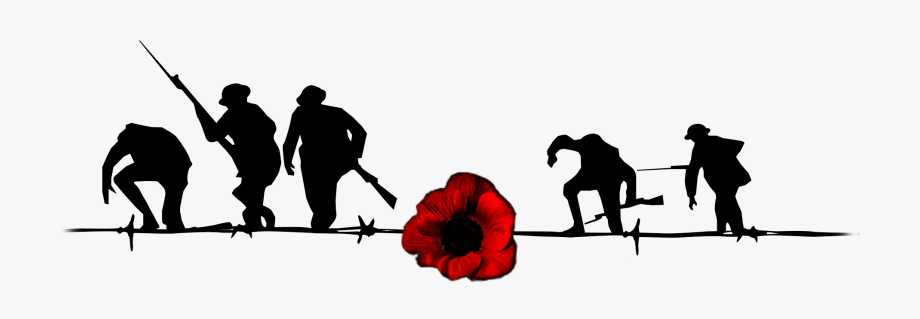 